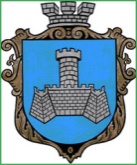 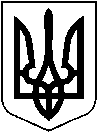 ХМІЛЬНИЦЬКА МІСЬКА РАДАВІННИЦЬКОЇ ОБЛАСТІВиконавчий комітетУКРАЇНАР І Ш Е Н Н Явід “     ”  вересня 2023 р                                                                           №  Про розгляд заяв громадян К.О.Є.,К.Ю.О., неповнолітньогоК.М.Ю. щодо  укладення договору міни кватири на житловий будинок з господарськими будівлями та спорудами і земельну ділянку              Розглянувши заяви  К.О.Є., К. Ю.О., неповнолітнього К.М. Ю.,  місце проживання яких зареєстроване за адресою:  В. область,    м. Х.,   вул.     Л., будинок _ квартира_    та  відповідні документи  щодо надання дозволу на укладення договору міни кватири №_, яка знаходиться  за адресою:  В. область,    м. Х.,   вул.     Л., будинок _, 1/3 частка якої належить неповнолітньому К. М. Ю., _ р.н., де зареєстровані та мають право користування  неповнолітній К. М.Ю., _ р.н. та малолітня К. У. Ю., _ р.н. на житловий будинок з господарськими  будівлями та спорудами №36, який знаходиться за адресою: В. область, Х. район, с. В., вул. К. і земельну ділянку кадастровий номер _, взявши до уваги пропозицію комісії з питань захисту прав дитини від   19.09.2023 р. № 22/4, керуючись   ч. 3, 4 ст. 177 Сімейного кодексу України,  Цивільним кодексом України, ст.17 Закону України «Про охорону дитинства», ст. ст. 34, 59 Закону України „Про місцеве самоврядування в Україні”, виконавчий комітет міської ради вирішив:1.   Дозволити  законним представникам -   матері К.О. Є., батькові К. Ю. О.  дати  згоду на укладення та підписання неповнолітнім К. М. Ю., _ р.н. договору  міни кватири №_, яка знаходиться  за адресою:  В. область,    м. Х.,  вул. Л., будинок _, 1/3 частка якої належить неповнолітньому К. М. Ю., _ р.н., де зареєстровані та мають право користування  неповнолітній К. М. Ю., _ р.н. та малолітня К.У. Ю., _ р.н. на житловий будинок з господарськими  будівлями та спорудами №_, який знаходиться за адресою: В. область, Х. район, с. В., вул. К.  і земельну ділянку кадастровий номер _.        2.   Законному представнику  - матері  К.О.Є.   надати службі у справах дітей Хмільницької міської ради  копію   вищезазначеного   договору   міни відразу після  вчинення правочину для підготовки пропозицій виконкому міської ради.      3.  Контроль за виконанням цього рішення  покласти на заступника міського голови з питань діяльності виконавчих органів міської ради Сташка А.В Міський голова                                                                 Микола ЮРЧИШИН